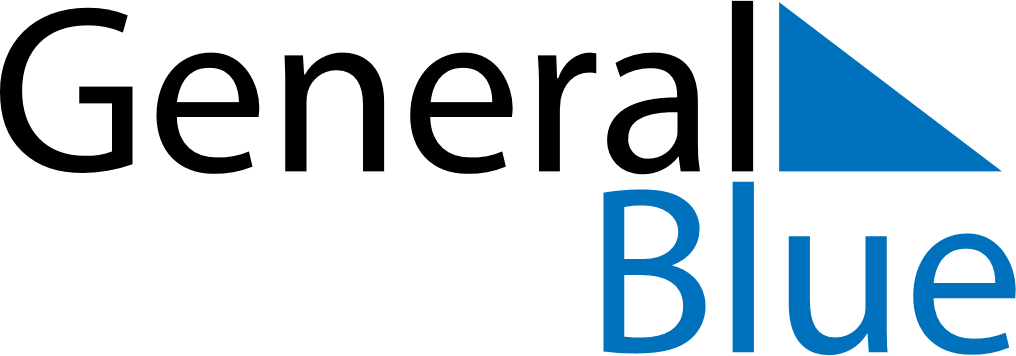 Weekly CalendarDecember 28, 2026 - January 3, 2027Weekly CalendarDecember 28, 2026 - January 3, 2027Weekly CalendarDecember 28, 2026 - January 3, 2027Weekly CalendarDecember 28, 2026 - January 3, 2027Weekly CalendarDecember 28, 2026 - January 3, 2027Weekly CalendarDecember 28, 2026 - January 3, 2027Weekly CalendarDecember 28, 2026 - January 3, 2027MondayDec 28MondayDec 28TuesdayDec 29WednesdayDec 30ThursdayDec 31FridayJan 01SaturdayJan 02SundayJan 035 AM6 AM7 AM8 AM9 AM10 AM11 AM12 PM1 PM2 PM3 PM4 PM5 PM6 PM7 PM8 PM9 PM10 PM